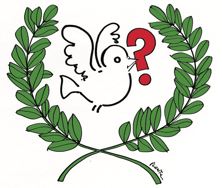 Communiqué de presse, 4 juin 2019Remise des prix nationaux du concours scolaire « Les enfants pour la paix »Du traité de Versailles à la paix aujourd’huiVendredi 28 juin 2019 à 10h00 - cent ans, jour pour jour après le traité de Versailles - seront remis aux trois classes lauréates le prix du concours national « Les enfants pour la paix », destiné aux élèves de cycle 3 – CM2, à l’Hôtel de ville de Paris. Un projet pédagogique qui s’inscrit dans un travail de mémoire, lancé en septembre 2018 par Milan Presse, la Mission du centenaire de la Première Guerre mondiale et la Fondation Varenne.  Plus de 600 classes de CM2 issues de 25 académies ont ainsi participé au concours « Les enfants pour la paix » en réalisant avec leurs enseignants des supports pédagogiques dans le cadre de travaux d’histoire, d’arts plastiques et d’éducation aux médias.  Un jury national a sélectionné les 3 classes lauréates suivantes :École élémentaire Vinsonneau	(Montastruc-la-Conseillère) - Académie de Toulouse Symbole de paix : Nourrir la paix sur Terre 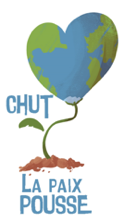 Enquête : Un sarcophage découvert à Montastruc« En visitant le village, on remarque un sarcophage en granit flanqué d’une statue en marbre blanc. Il porte des inscriptions énigmatiques : des noms de personnes, de lieux… Notre curiosité aiguisée, nous menons l'enquête et nous interrogeons les anciens du village, pour éclaircir ce mystère… »École Julie Daubié (Saint Ségal) - Académie de Rennes Symbole de paix : une colombe de la paix écrite avec le nom des soldats oubliés Enquête : les 37 oubliés du monument aux morts de Saint Ségal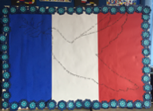 Les élèves ont enquêté sur les poilus décédés pendant la Première Guerre mondiale. Ils ont découvert que 97 étaient morts alors que seulement 60 noms figurent sur le monument de leur commune.École Victorine Deconche (Celles-sur-Durolle) - Académie de Clermont-Ferrand Symbole de paix : L'apaixsanteurEnquête : Celles, à ses enfants mort(e)s pour la France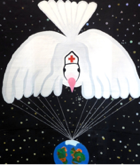 « Notre monument aux morts trône à l'entrée principale du village de Celles-sur-Durolle, tout à côté du cimetière. Il a été inauguré en 1923. Et pourtant, si aujourd'hui tout le village se retrouve paisiblement autour de notre poilu pour se souvenir de ses morts et célébrer la paix, il n'en a pas toujours été ainsi... »La remise des prix du 28 juin se déroulera à partir de 10h00 à l’Hôtel de ville de Paris. Des ateliers créatifs sur le thème de la Paix seront organisés pour les enfants avec Cartooning for Peace. L’après-midi, une visite à l’Hôtel national des Invalides sera organisée. Programme complet en pièce jointe.Contacts presse Milan presse : Agathe Descamps - agathe@letoilebleue.fr - 06 23 80 08 13 Coralie Mathon Fontaine - coralie@letoilebleue.fr - 06 16 16 81 46 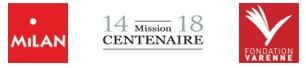 